Séminaire en ligne en collaboration avec les offices de propriété intellectuelle et les parties prenantes de l’innovation sur les disparités hommes-femmes et en matière de diversité dans le domaine de la propriété intellectuelle dans les pays africains et arabesorganisé parl’Organisation Mondiale de la Propriété Intellectuelle (OMPI)etInvent TogetherGenève, 30 et 31 mai 2023Projet de programme provisoireétabli par le Bureau international de l’OMPICe séminaire est le quatrième d’une série de débats en ligne visant à réunir toutes les parties prenantes de l’écosystème de l’innovation autour du thème des disparités entre hommes et femmes et en matière de diversité dans le domaine de la propriété intellectuelle, dans une optique de sensibilisation, d’évaluation quantitative et qualitative des disparités et d’élaboration de politiques et autres mesures prometteuses pour y remédier.Mardi 30 mai 2023Première discussion de groupe : discussion de haut niveau (EN LIGNE, publique) :L’importance de concevoir des politiques visant à lutter contre les disparités entre les hommes et les femmes dans le domaine de la propriété intellectuelle et à encourager la participation des femmes et d’autres groupes sous-représentés aux écosystèmes d’innovation des pays africains et arabesMercredi 31 mai 2023Deuxième discussion de groupe : discussion à l’intention des économistes de la propriété intellectuelle (EN LIGNE, publique) :Difficulté de mesurer et d’analyser les disparités entre les hommes et les femmes et en matière de diversité dans le système de la propriété intellectuelle des pays africains et arabes[Fin du document]FF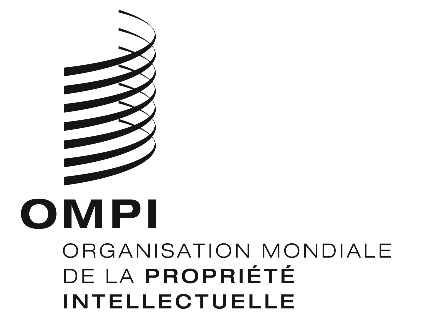 Séminaire en ligneSéminaire en ligneWIPO/WEBINAR/CR/2023/7/1 INF.1  WIPO/WEBINAR/CR/2023/7/1 INF.1  ORIGINAL : anglaisORIGINAL : anglaisDATE : 5 juin 2023 DATE : 5 juin 2023 11 h 00 – 11 h 10Allocution de bienvenueM. Edward Kwakwa, sous-directeur général, Secteur des enjeux et des partenariats mondiaux, Organisation Mondiale de la Propriété Intellectuelle (OMPI), Genève11 h 10 – 12 h 10Discussion de groupeCoanimateurs :Mme Joni Laura, directrice principale des affaires gouvernementales, Qualcomm, San Diego (États-Unis d’Amérique)Mme Samar Shamoon, directrice, Secteur du Directeur général, Division de l’information et des médias, OMPI, GenèveConférenciers :M. Basil Jones, coordonnateur des politiques et programmes en matière de genre et société civile, Département genre, femmes et société civile (AHGC), Banque africaine de développement, AbidjanMme Esther Kunda, directrice générale de l’innovation et des technologies émergentes, Ministère des technologies de l’information et de la communication et de l’innovation (MINICT), KigaliMme Lulwa Abdulrahman AlMannai, fondatrice, LAM Brand, ManamaMme Maya Morsy, présidente du Conseil national égyptien des femmes, Le CaireMme Nabila Aguele, ancienne conseillère spéciale du ministre des finances, du budget et de la planification nationale du Nigéria, Abuja12 h 10 – 12 h 30Allocution de clôtureMme Dalila Hamou, directrice, Division des relations extérieures, Secteur des enjeux et des partenariats mondiaux, OMPI, Genève11 h 00 – 11 h 05Allocution d’ouvertureM. Marco Alemán, sous-directeur général, Secteur des écosystèmes de propriété intellectuelle et d’innovation, OMPI, Genève11 h 05 – 11 h 30Exposé liminaireMme Irene Ochem, fondatrice et directrice générale, Africa Women Innovation and Entrepreneurship Forum (Forum des femmes africaines pour l’innovation et l’entrepreneuriat), Le Cap11 h 30 – 12 h 30Discussion de groupeCoanimateurs :M. Carsten Fink, économiste en chef, Département de l’économie et de l’analyse de données, Secteur des écosystèmes de propriété intellectuelle et d’innovation, OMPI, GenèveMme Erika Kraemer-Mbula, professeure d’économie, Université de Johannesburg, Johannesburg (Afrique du Sud)Conférenciers :Mme Élodie Carpentier, boursière, Section de l’économie de l’innovation, Département de l’économie et de l’analyse de données, Secteur des écosystèmes de propriété intellectuelle et d’innovation, OMPI, GenèveMme Ghati Nyehita, coordonnatrice de recherche, Democratic Governance and Rights Unit (DGRU), Cape TownMme Melissa Langworthy, consultante, experte principale en matière de genre, Initiative “EU-GCC Political Dialogue, Cooperation and Outreach” de la Commission européenne, Equinoccio, Abqaiq (Arabie saoudite)M. Prince Oguguo, jeune expert, Section de l’économie de l’innovation, Département de l’économie et de l’analyse de données, Secteur des écosystèmes de propriété intellectuelle et d’innovation, OMPI, GenèveMme Rana Dajani, professeure invitée, MIT Refugee Action Hub (ReACT), Cambridge (États-Unis d’Amérique)12 h 30 – 13 h 00Débat ouvert